Πολιτική ΔΑΝΕΙΣΤΩΝ, ΔΕΙΓΜΑΤΩΝ ΚΑΙ ΠΡΟΪΟΝΤΩΝ ΕΠΙΔΕΙΞΗΣΣΚΟΠΟΣΗ δωρεάν παροχή αντικειμένων στους τελικούς πελάτες, συμπεριλαμβανομένων δανειστών, δειγμάτων και προϊόντων επίδειξης, μπορεί να είναι κατάλληλη σε λίγες περιπτώσεις. Οι παρακάτω πληροφορίες μπορούν να χρησιμεύσουν ως καθοδήγηση για την κατανόηση των διαφορών μεταξύ αυτών των στοιχείων και πότε είναι σκόπιμο να παρέχονται στους τελικούς πελάτες. Οι τελικοί πελάτες μπορούν να περιλαμβάνουν, χωρίς περιορισμό, HCP, HCO, και υποδιανομείς/πράκτορες. ΔΑΝΕΙΣΤΗΣΤα είδη ενδέχεται να παρέχονται δωρεάν για διάφορους εμπορικούς λόγους που μπορεί να περιλαμβάνουν αντικατάσταση αντικειμένων που λείπουν/είναι κατεστραμμένα, αντικατάσταση ή επισκευή λόγω παραβίασης της εγγύησης, ανάκλησης ή άλλων ζητημάτων ποιότητας του προϊόντος. Ο προσωρινός εξοπλισμός δανειστή μπορεί επίσης να παρασχεθεί κατά την επισκευή ενός προϊόντος, εάν υπάρχει κατάλληλη συμφωνία.ΔΕΙΓΜΑΈνα δείγμα είναι μια μικρή προμήθεια αναλώσιμου προϊόντος που παρέχεται στους HCP για να εξοικειωθούν και να αποκτήσουν εμπειρία στην αντιμετώπισή του. Ο σκοπός ενός δείγματος είναι να δώσει στους HCP την ευκαιρία να γνωρίσουν το προϊόν και να μάθουν την αποτελεσματική και ασφαλή κλινική χρήση του. Δεν αναμένουμε να ανακτήσουμε την κατοχή ή την ιδιοκτησία δειγμάτων, καθώς είναι συνήθως προϊόντα μιας χρήσης.ΠΡΟΪΟΝ/ΕΞΟΠΛΙΣΜΟΣ ΕΠΙΔΕΙΞΗΣΤα προϊόντα/εξοπλισμός επίδειξης είναι κεφαλαιουχικά προϊόντα ή εξοπλισμός που παρέχονται δωρεάν στους HCP. Ο σκοπός των προϊόντων/εξοπλισμού επίδειξης είναι να βοηθήσει στην αξιολόγηση των σχολίων των χρηστών για μια καθορισμένη περίοδο που σχετίζεται με την προβλεπόμενη χρήση του προϊόντος/εξοπλισμού. Συνιστάται αυτή η περίοδος ανατροφοδότησης να μην υπερβαίνει τις 90 ημέρες.ΑΠΟΔΟΧΗ ΚΑΙ ΑΠΑΙΤΗΣΕΙΣΤα είδη θα πρέπει να παρέχονται δωρεάν μόνο όταν υπάρχει νόμιμος επιχειρηματικός λόγος για κάτι τέτοιο και η διανομή αυτών των αντικειμένων συμμορφώνεται με τους ισχύοντες νόμους, κανονισμούς και πρακτικές. Αυτά τα στοιχεία θα πρέπει να επιτρέπουν στον τελικό πελάτη να προσδιορίσει εάν θα ήθελε να αγοράσει τέτοια προϊόντα, αλλά να μην επηρεάσει ακατάλληλα την απόφασή του. Για παράδειγμα:Οι δανειστές θα πρέπει να παρέχονται μόνο για να βοηθήσουν στην επίλυση ενός ζητήματος ποιότητας προϊόντος και υπάρχει κατάλληλη συμφωνία.Δείγματα θα πρέπει να παρέχονται μόνο για να επιτρέπεται στους τελικούς χρήστες να εξοικειωθούν με το προϊόν. Ο αριθμός των παρεχόμενων δειγμάτων θα πρέπει να είναι λογικός.Αξιολόγηση προϊόντων/εξοπλισμού μπορεί να παρέχεται στους τελικούς χρήστες όταν υπάρχει νόμιμος επιχειρηματικός σκοπός για ένα εύλογα απαραίτητο χρονικό πλαίσιο ανάλογα με τη συχνότητα της αναμενόμενης χρήσης. Ένας εκπρόσωπος της επιχείρησης θα πρέπει να λάβει την απαιτούμενη γραπτή έγκριση πριν από την παροχή αντικειμένων χωρίς χρέωση και με τον τρόπο αυτό, θα πρέπει να καθορίσει τον κατάλληλο επιχειρηματικό σκοπό και τη διάρκεια που σχετίζεται με την παροχή αυτού του είδους. Θα πρέπει να ληφθεί ένα γραπτό έγγραφο με τον τελικό πελάτη. Παρακαλούμε ανατρέξτε στις στον πίνακα Απαιτήσεων τεκμηρίωσης παρακάτω για τα στοιχεία που θα πρέπει να περιλαμβάνονται στη γραπτή συμφωνία. 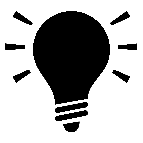 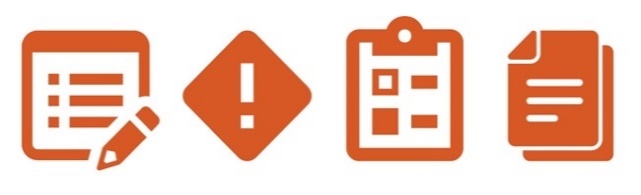 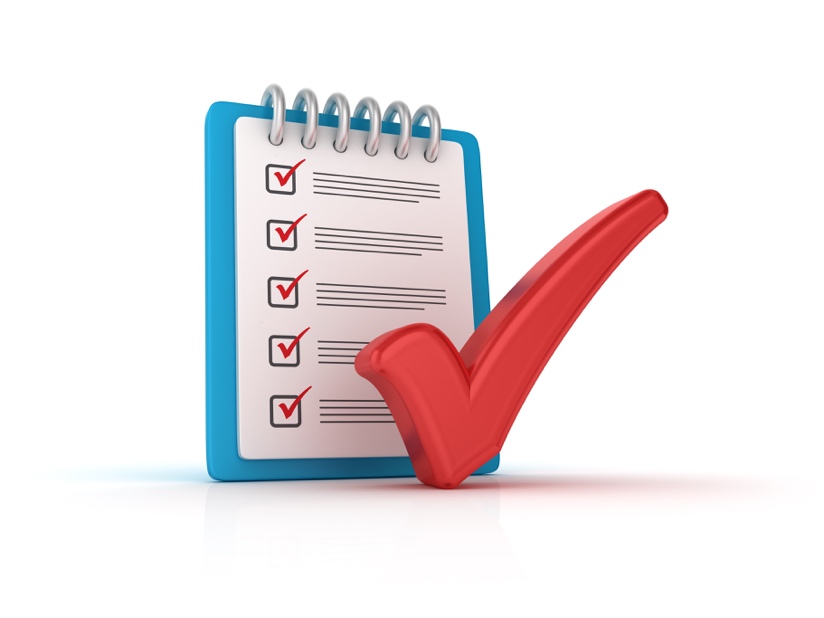 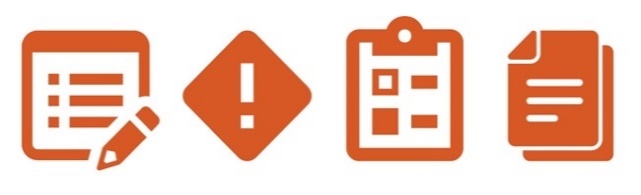 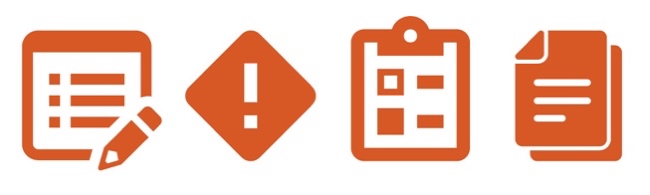 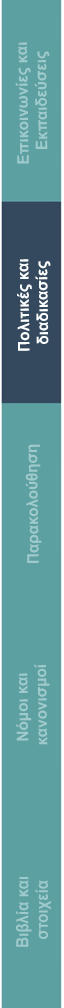 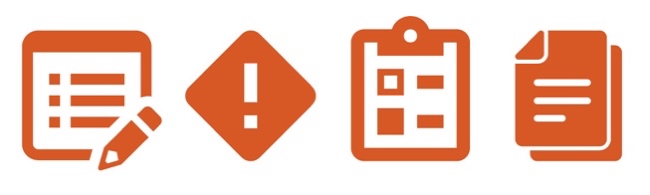 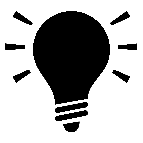 